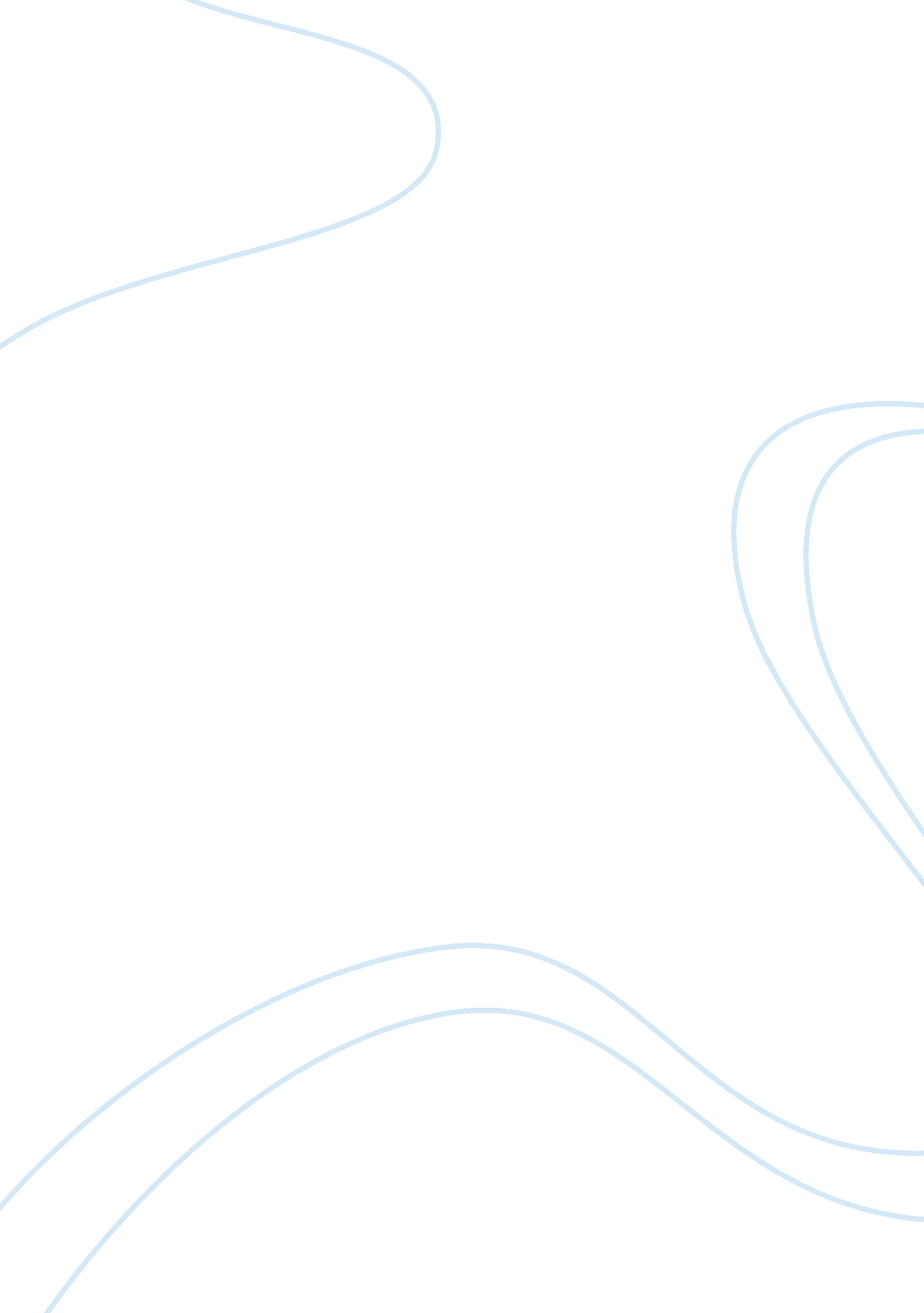 Batsheva israeli dance companyArt & Culture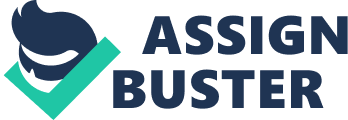 By having different directors at different times, the choreography kept changing time and again. This made some critics conclude that the dance group is probably popular due to their strengths but not their artistic frontiers. However, this changed from the year 1990 when Ohad Naharin was made the artistic director. He had started his dance career with the group and therefore was not stagger to the group. He choreographed for the group and it was not long before he had a name for himself. 
With time this group won the hearts of many especially in North America where the group has taken several trips for the past eighteen years. Most of the dancers in this group are between the ages of eighteen to twenty-four. The group has also managed to win several awards in America and is well known as an acclaimed dance troupe internationally. 
In conclusion, this dance group ensures that they deliver their work to satisfactory. They have extraordinary dancers who showcase their extraordinary skills to satisfactory. This is group is a true testament of the fact that hard work pays. 